Минобрнауки РоссииБузулукский гуманитарно-технологический институт (филиал) федерального государственного бюджетного образовательного учреждениявысшего образования«Оренбургский государственный университет»Кафедра финансов и кредита Фондоценочных средствпо дисциплине «Б1.Д.В.4 Финансовое обеспечение деятельности образовательных учреждений»Уровень высшего образованияБАКАЛАВРИАТНаправление подготовки44.03.01 Педагогическое образование(код и наименование направления подготовки)Менеджмент в образовании (наименование направленности (профиля) образовательной программы)КвалификацияБакалаврФорма обученияОчнаяГод набора 2021Фонд оценочных средств предназначен для контроля знаний обучающихся направления подготовки 44.03.01 Педагогическое образование по дисциплине «Б1.Д.В.4 Финансовое обеспечение деятельности образовательных учреждений»Фонд оценочных средств рассмотрен и утвержден на заседании кафедры финансов и кредитапротокол № 6 от "12" января 2021 г.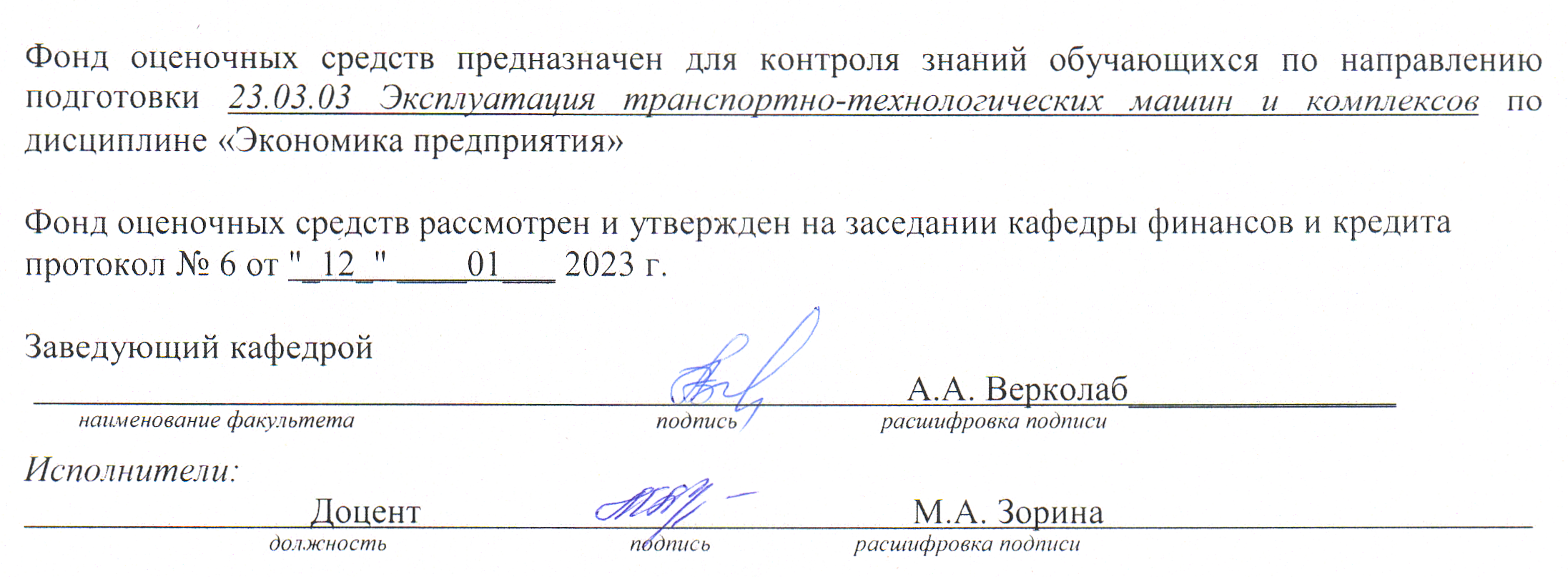 Раздел 1. Перечень компетенций, с указанием этапов их формирования в процессе освоения дисциплиныРаздел 2. Типовые контрольные задания и иные материалы, необходимые для оценки планируемых результатов обучения по дисциплине (оценочные средства). Описание показателей и критериев оценивания компетенций, описание шкал оцениванияБлок АА.0 Тестовые заданияРаздел 1 - Организационно-финансовые основы функционирования государственных и муниципальных учрежденийФинансы – это любые денежные отношения?а) да;б) нет. Отношения, характеризующие финансы в качестве экономической категории, рассматриваются как:а) товарные;б) денежные;в) регулируемые государством;г) возникающие на стадии потребления общественного продукта;д) распределительные.Кто может выступать учредителем бюджетной организации?а) любые предприятия и организации; б) только общественные организации;в) физические лица;г) органы государственной власти РФ и субъектов РФ.Что может быть определено в качестве цели деятельности бюджетной организации?а) только получение прибыли; б) только оказание платных услуг населению;в) любые функции некоммерческого характера;г) любые цели коммерческого характера.Если бюджетная организация предоставляет платные услуги населению, как вы расцениваете ее деятельность?а) как нарушение действующего законодательства; б) как способ получения дополнительной прибыли для выплаты дивидендов собственникам организации;в) как один из вариантов получения средств на развитие организации;г) как исключение из общего правила.Финансы государственных и муниципальных учреждений представляют собой:а) экономические отношения, посредством которых распределяются и перераспределяются денежные фонды предприятий;б) систему экономических отношений, посредством которых обеспечивается осуществление управленческих, социально-культурных и иных функций некоммерческого характера;в) форму образования и использования фонда денежных средств, предназначенных для обеспечения задач и функций государства;г) централизованный фонд денежных средств государства.Учредителем казенного учреждения могут быть:а) любые предприятия и организации;б) физические лица;в) акционерные общества;г) органы государственной власти РФ, субъектов РФ и органы местного самоуправления.  Какой порядок использования средств, выделенных из бюджета на финансирование бюджетных организаций?а) на любые цели, на которые посчитает целесообразным их израсходовать бюджетная организация; б) только на конкретные цели, предусмотренные при выделении средств;в) только на покрытие текущих расходов;г) только на капитальные нужды.9. Какая структура ведет счета бюджетных организаций, финансируемых из федерального бюджета?а) коммерческие банки; б) Счетная палата;     в) Федеральное казначейство.10. Что может быть определено в качестве цели деятельности казенного учреждения?а) только получение прибыли; б) только оказание платных услуг населению;     в) любые функции некоммерческого характера;     г) любые цели коммерческого характера.11.Какие меры воздействия может использовать Счетная палата РФ в случае обнаружения нарушений?а) наложение штрафов; б) предписание;     в) увольнение руководителя организации.12.Какой документ является основой финансового планирования в казенном учреждении?а) перспективный финансовый план, составленный Минфином РФ на три года; б) закон о федеральном или субфедеральном бюджете на очередной год;в) смета расходов;г) кассовый план казенного учреждения.13.Финансовые ресурсы бюджетных учреждений – это:а) фонды материальных и денежных ресурсов, находящихся в их ведении;б) бюджетные средства и средства государственных внебюджетных фондов;в) выручка от реализации товаров, работ или услуг;г) денежные средства, находящиеся в оперативном управлении учреждения.  14.Система показателей, которая отражает имущественное и финансовое положение учреждения на определенную дату – это…?а) бюджетное планирование; б) бюджетная отчетность;в) финансовый контроль.15.В каком учреждении ведется бухгалтерский учет и составляется бухгалтерская отчетность?а) казенном;б) бюджетном;в) автономном.16.Текущий контроль в государственных (муниципальных) учреждениях осуществляется:а) на стадии составления смет бюджетных учреждений;б) в ходе исполнения смет расходов бюджетных учреждений;в) на стадии  составления, рассмотрения и утверждения бюджетов;г)  после перечисления средств их получателям.17.Для оформления открытия лицевого счета по учету средств казенное учреждение  представляет в орган федерального казначейства:а) подлинник разрешения на открытие лицевого счета, оформленного главным распорядителем или распорядителем средств федерального бюджета;б) заявление на открытие лицевого счета;в) карточку образцов подписей и оттиска печати;г) копию учредительного документа, заверенную учредителем или нотариально;д) копию документа о государственной регистрации.18.Бюджетная классификация это…а) группировка доходов и расходов;б) величина источников доходов и объемов ассигнований;в) нет правильного ответа.19.Что такое «бюджетный иммунитет»?а) особый правовой режим; б) особый порядок учета бюджетных средств;в) особая запись бюджетных расходов.20.Имущество филиала бюджетного учреждения учитывается:а) на отдельном балансе;б) на балансе создавшего его бюджетного учреждения;в) на отдельном балансе и на балансе создавшего его бюджетного учреждения.21. Право на ведение финансово-хозяйственной деятельности у учреждения возникают с момента:а) регистрации образовательного учреждения;б) с момента выдачи лицензии;в) с момента государственной аккредитации.    19. Учредителем казенного учреждения могут быть:любые предприятия и организации;физические лица;акционерные общества;органы государственной власти РФ, субъектов РФ и органы местного самоуправления.  20. Принцип полноты бюджета означает следующее:в составе федерального бюджета должны отражаться доходы
и расходы бюджетов нижестоящих уровней бюджетной системы;все статьи доходов и расходов консолидированного бюджета должны ежегодно утверждаться в форме Федерального закона;бюджет должен охватывать все финансовые потоки государственных учреждений;все перечисленное выше верно.21. Кто может выступать учредителем автономного учреждения?любые предприятия и организации; только общественные организации;физические лица;органы государственной власти РФ, субъектов РФ, органы местного самоуправления.22. Что может быть определено в качестве цели деятельности казенного учреждения?только получение прибыли; только оказание платных услуг населению;выполнение функций некоммерческого характера;любые цели коммерческого характера.23. Принцип достоверности бюджета означает:объем предусмотренных бюджетом   расходов   должен соответствовать   суммарному   объему доходов бюджета и поступлений из источников финансирования его дефицита; 
обязательное опубликование в открытой печати утвержденных
бюджетов и отчетов об их исполнении, полноту представления информации о ходе
исполнения бюджетов;все доходы и расходы бюджетов государственных внебюджетных
фондов, и прочие обязательные поступления подлежат отражению в бюджетах государственных внебюджетных фондов в обязательном порядке и в полном объеме;надежность показателей прогноза социально-экономического развития
соответствующей территории и реалистичность расчета доходов и расходов бюджета.24. Учредитель бюджетного учреждения не имеет право:создавать учреждение;назначать руководителя учреждения;реорганизовывать образовательное учреждение;контролировать учреждение;изымать средства у учреждения.25. Кто принимает решение о создании федерального казенного или бюджетного учреждения?высший исполнительный орган субъекта РФ;Правительство РФ;органы местного самоуправления.26. В каком типе учреждения ежегодно проводится независимый аудит?казенном;бюджетном;автономном.27. Рост расходов на финансирование социальной сферы сопровождается:повышением роли налоговой системы;экономическим ростом;усилением воздействия государства на социально-экономическую жизнь людей;ориентацией рыночного хозяйства на социальную сторону, в ущерб экономической.28. На распределение ресурсов между сферой материального производства и социальной сферой влияют: экстенсивное развитие экономики;политический строй; интенсивное развитие экономики; внешнеэкономическое сотрудничество.29. Для государственной регистрации казенного учреждения необходимо представить документы: устав учреждения;заявление на регистрацию;решение учредителя о создании казенного учреждения;все ответы верны.30. Имущество у учреждения может находится:в оперативном управлении учреждения;в собственности учреждения;в оперативном управлении и в собственности учреждения.31. Бюджетное учреждение является юридическим лицом, если обладает следующими признаками; имеет в собственности или оперативном управлении обособленное имущество;отвечает по своим обязательствам принадлежащими ему денежными средствами и имуществом;организационным единством, закрепленным в уставе;самостоятельно отвечает по своим обязанностям;все ответы верны.32. Ответственность за деятельность филиала бюджетного учреждения  несет:создавшее его бюджетное учреждение;учредитель бюджетного учреждения;ответственность несет сам филиал.33. Может ли бюджетное учреждение предоставлять платные услуги населению?может, если это право определено в законодательстве местного органа власти;не может;может в соответствии с законодательством РФ;может, если это предусмотрено уставом учреждения.34. Основным видом финансовых ресурсов бюджетных учреждений являются:благотворительные взносы от спонсоров;доходы от оказания платных услуг населению;средства, выделяемые из соответствующих бюджетов;средства государственных внебюджетных фондов.35. Имущество, которое предоставлено бюджетному учреждению учредителем, находится у него на праве:собственности;хозяйственного ведения;оперативного управления;нет правильного ответа.36. Казенное учреждение отвечает по своим обязательствам: всем имуществом, находящимся в его распоряжении на праве оперативного управления; находящимися в его распоряжении денежными средствами; имуществом, находящимся в собственности;бюджетными средствами.37. Финансовые ресурсы бюджетных учреждений – это:фонды материальных и денежных ресурсов, находящихся в их ведении;бюджетные средства и средства государственных внебюджетных фондов;выручка от реализации товаров, работ или услуг;денежные средства, находящиеся в оперативном управлении учреждения.  38. Что такое финансовые ресурсы бюджетных учреждений?прибыль бюджетных учреждений;полученные кредиты; денежные средства, находящиеся в оперативном управлении бюджетных учреждений; фонды материальных и денежных ресурсов.39. Что входит в состав финансовых ресурсов бюджетных учреждений?средства бюджетов разных уровней; кредиты банков;средства международных финансовых организаций;доходы населения.40. Какой документ является основой финансового планирования в бюджетном учреждении?перспективный финансовый план, составленный Минфином РФ на три года; закон о федеральном или субфедеральном бюджете на очередной год;смета доходов и расходов данного учреждения;план финансово-хозяйственной деятельности.41. Бюджетная классификация это:организационные принципы построения бюджетной системы, ее структуры, определяющие взаимосвязи объединяемых в ней бюджетов;совокупность всех видов  бюджетов  страны,  основанная  на экономических отношениях и государственном устройстве;систематизированная      по      однородным      признакам      с      присвоением группировочных кодов группировка доходов и расходов бюджета, а также источников финансирования его дефицита;документ о поквартальном распределении доходов и расходов бюджетов.42. Что относится к текущим расходам бюджета?оплата труда государственных служащих;финансирование капитального ремонта;расходы на капитальное строительство;приобретение медицинского оборудования.Облагаются ли налогом на прибыль доходы бюджетных учреждений, полученные от оказания платных услуг населения?а) облагаются;б) не облагаются;в) не облагаются в случае осуществления определенных видов предпринимательской деятельности;г) не облагаются из-за отсутствия объекта налогообложения.Какая финансовая служба в учреждении занимается составлением бюджетной сметы или плана финансово-хозяйственной деятельности?а) бухгалтерия;б) плановый отдел;в) аналитическая служба.Какая финансовая служба в учреждении занимается составлением бюджетной сметы или плана финансово-хозяйственной деятельности?а) бухгалтерия;б) плановый отдел;в) аналитическая служба.В каком учреждении ведется бухгалтерский учет и составляется бухгалтерская отчетность?а) казенном;б) бюджетном;в) автономном.Несвоевременное исполнение платежных документов на перечисление средств, подлежащих зачислению на счета бюджетов, влечет:а) наложение штрафов на руководителей кредитных организаций;б)предупреждение о ненадлежащем исполнении бюджетного процесса;в) взыскание пени;г)при наличии состава преступления уголовные наказания. К иным видам нецелевого использования средств бюджетов относятся:а) использование средств не по коду экономической классификации, на который поступило финансирование;б)использование средств без оправдательных документов;в) недостача средств, приобретенных за счет средств бюджета;г) все ответы верны.Облагаются ли налогом на прибыль доходы бюджетных учреждений, полученные от оказания платных услуг населения?а) облагаются;б) не облагаются;в) не облагаются в случае осуществления определенных видов  предпринимательской деятельности;г) не облагаются из-за отсутствия объекта налогообложения.Какая структура ведет счета государственных учреждений, финансируемых из федерального бюджета?а) коммерческие банки; б) Счетная палата;в) Федеральное казначейство.Какие документы должно представить бюджетное учреждение в отделение Федерального казначейства вместе с платежным поручением для осуществления платежа:а) роспись доходов и расходов;б) бюджетную смету;в) документы, подтверждающие обоснованность произведения платежа;г) разрешение на платеж главного распорядителя бюджетных ассигнований.Главным объектом финансового контроля в государственном (муниципальном) учреждении является:а) бюджетный учет;б) налоговый учет;в) бухгалтерский учет;г) отчетная документация.Какие меры воздействия может использовать Счетная палата РФ в случае обнаружения нарушений?а) наложение штрафов; б) предписание;в) увольнение руководителя организации.Финансовый контроль за эффективностью и целевым использованием средств осуществляет:а) федеральная служба судебных приставов;б) Правительство РФ;в)  Счетная палата РФ. Текущий контроль в государственных (муниципальных) учреждениях осуществляется:а) на стадии составления смет бюджетных учреждений;б) в ходе исполнения смет расходов бюджетных учреждений;в) на стадии  составления, рассмотрения и утверждения бюджетов;г)  после перечисления средств их получателям.Федеральная служба финансово-бюджетного надзора осуществляет контроль и надзор за...  а) 	соблюдением резидентами и нерезидентами (за исключением
кредитных организаций и валютных бирж) валютного законодательства РФ, требований актов органов валютного регулирования и валютного контроля, а также за 
соответствием проводимых валютных операций условиям лицензий и разрешений;б) 	выполнением юридическими и физическими лицами требований
законодательства РФ о противодействии легализации (отмыванию) доходов, полученных преступным путем, и финансированию терроризма;в) 	использованием средств федерального бюджета, средств государственных внебюджетных фондов, а также материальных ценностей, находящихся в федеральной собственности.Нормативные акты, регулирующие ответственность за нарушение бюджетного законодательства: а) Гражданский кодекс РФ;б) Таможенный кодекс РФ;в) Бюджетный кодекс РФ;г) Кодекс об административных правонарушениях.Освобождение от обязанностей налогоплательщика НДС предоставляется, если:а) сумма выручки без учета НДС за квартал не превысила 2 млн. руб.;б) сумма выручки с НДС за три предшествующих последовательных календарных месяца не превысила 2 млн. рублей;в) сумма выручки без учета НДС за три предшествующих последовательных календарных месяца в совокупности не превысила 2 млн. рублей;г) сумма выручки без учета НДС за квартал не превысила 1 млн. руб.Документом, определяющим целевое использование средств является: а) устав и положение государственного (муниципального) учреждения;б) смета расходов; в) приказы руководителя;г) план финансово-хозяйственной деятельности. На лицевые счета государственных (муниципальных) учреждений зачисляются:а) все средства, поступающие учреждению;б) все средства, поступающие по расходному расписанию органов федерального казначейства;в) бюджетные и внебюджетные средства;г) все бюджетные средства;Кто ведет сводный реестр главных распорядителей, распорядителей и получателей средств федерального бюджета:а) Министерство финансов РФ;б) Федеральное казначейство;в) Федеральная налоговая служба.Должны ли государственные (муниципальные) учреждения предоставлять бюджетную отчетность главному распорядителю (распорядителю) средств бюджета?а) должны;б) не должны;в) в зависимости от указаний главного распорядителя (распорядителя) средств бюджета.63. С кем должны согласовывать введение специализированных форм отчетности государственных учреждений главные распорядители средств бюджета?а) ни с кем;б) с органами Федерального казначейства;в) с Министерством финансов РФ.22.Какую годовую отчетность наряду с бухгалтерской составляют бюджетные учреждения?а) никакую;б) кредитную;в) о движении наличных средств;г) статистическую.23. Кто подписывает смету казенного, являющегося получателем бюджетных ассигнований?руководитель главного распорядителя бюджетных средств;руководитель распорядителя бюджетных средств;руководитель получателя бюджетных средств;бухгалтер или экономист получателя бюджетных средств.24. Сущность нормативно-целевого метода бюджетного планирования:нормирование расходов на содержание учреждений социальной сферы в зависимости от специфики их деятельности;применение норм расходования бюджетных средств на определенные цели при составлении расчетов и обосновании потребности в бюджетных ассигнованиях;нормирование расходов при фактическом использовании бюджетных ассигнований.25. Выберите методы планирования бюджетных расходов: достижение максимального эффекта при минимальных затратах;программно-целевой; ведомственный;функциональный;нормативный. 26. Какой документ является основой финансового планирования в казенном учреждении?перспективный финансовый план, составленный Минфином РФ на три года; закон о федеральном или субфедеральном бюджете на очередной год;смета расходов;кассовый план казенного учреждения.27. Совокупность конкретных приемов экономических, математических и других методов, обеспечивающих реализацию задач планирования – это…?методика планирования;признак планирования;задача планирования.28. Финансовые планы, утверждаемые в форме закона, — это... бюджет Пенсионного фонда Российской Федерации; консолидированный бюджет Российской Федерации;бюджет Псковской области; федеральный бюджет России; сводный финансовый баланс региона.29. Система показателей, которая отражает имущественное и финансовое положение учреждения на определенную дату – это…?бюджетное планирование; бюджетная отчетность;финансовый контроль.30. Какой признак в бюджетном планировании предполагает исследование количественных и качественных закономерностей в экономических и бюджетных системах?научность;системность;приоритетность.31. Бюджетное планирование это:изучение прогноза развития страны;обобщение доходов и расходов;составная часть финансовой политики.32. Перспективный финансовый план разрабатывался в целях: обеспечения сбалансированности бюджетной системы; адресного распределения финансовых ресурсов;исполнения действующих и принимаемых бюджетных обязательств; финансирования дефицита бюджета.33. Что является основой для составления сметы бюджетного учреждения?отчет об исполнении бюджетных средств за предшествующий период;лимиты на потребление материальных ресурсов;оперативно-целевые показатели данного учреждения.34. В плане финансово-хозяйственной деятельности  бюджетных учреждений отражаются:средства, получаемые из бюджета;государственные социальные внебюджетные фонды;доходы от оказания платных услуг населению;использование муниципальной собственности, закрепленной за бюджетным учреждением на праве хозяйственного ведения;использование государственного имущества, закрепленного за бюджетным учреждением на праве оперативного управления.35. Расходы государственных (муниципальных) учреждений включают: смешанные расходы;текущие расходы; капитальные расходы; сводные расходы.36. В текущие расходы государственных (муниципальных) учреждений входят: оплата труда; расходы на капитальный ремонт;приобретение предметов снабжения и расходных материалов. 37. При планировании к статье оплату труда относятся: оплата труда гражданских служащих; выходные пособия при уходе на пенсию;выходные пособия при увольнении. 38. Приобретение предметов снабжения включает: расходы на продукты питания;  расходы на стройматериалы;расходы на медикаменты; оплата горюче-смазочных материалов. 39. Какие источники не относятся к собственным средствам государственных (муниципальных) учреждений?бюджетные субсидии;целевые средства, поступившие от юридических и физических лиц;средства, полученные от сдачи в аренду помещений;средства от предпринимательской деятельности.40. Размер оплаты коммунальных услуг рассчитывается на основе: вида помещения;установленных норм потребления коммунальных услуг; действующего тарифа на оплату коммунальных услуг.  41. При расчете размера оплаты за отопление учитывается: норма потребления тепловой энергии на  помещения;  вид материала, из которого построено здание;цены и тарифы за потребление теплоэнергии. 42. Социально-экономическое назначение расходов государственных (муниципальных) учреждений заключается в: беспечении населения социально-культурными услугами; поддержании на должном уровне обороноспособности страны;реализации основных направлений налоговой политики;создании условий для регулирования деятельности хозяйствующих субъектов на территории; выборе способов и объемов осуществления государственных заимствований.43. Планирование расходов государственных (муниципальных) учреждений базируется на: нормативах минимальной бюджетной обеспеченности; индивидуальных методологических основах;нормативах максимальной бюджетной обеспеченности;нормативах финансовых затрат на оказание государственных услуг, устанавливаемых Правительством РФ; нормативах финансовых затрат на оказание государственных и муниципальных услуг, устанавливаемых региональными органами власти. 44. К факторам роста расходов государственных (муниципальных) учреждений относятся: сокращение численности населения;рост экономического потенциала регионов; расширение социально-бытовой инфраструктуры территорий; необходимость повышения обороноспособности страны.45. Что является материальной основой госзаказа в образовании?внебюджетные средства;средства населения;прямое бюджетное финансирование;оплата населением специальных образовательных услуг;благотворительные взносы юридических и физических лиц.46. Перечислите пути привлечения дополнительных источников на цели образования:банковские кредиты;внебюджетные источники финансирования;благотворительная и спонсорская помощь юридических и физических лиц.47. На какие группы подразделяются штаты государственных учреждений, организаций?средние (усредненные);индивидуальные; типовые (основные). 48. Какой порядок использования средств, выделенных из бюджета на финансирование государственных (муниципальных) учреждений?на любые цели, на которые посчитает целесообразным их израсходовать бюджетная организация; только на конкретные цели, предусмотренные при выделении средств;только на покрытие текущих расходов;только на капитальные нужды.49. Определите, что из перечисленного является формой бюджетного финансирования:выплата пособий;субвенций и субсидий организациям;финансирование капитальных вложений;приобретение медикаментов.50.	Источниками финансирования государственных (муниципальных) учреждений  являются:бюджетные субсидии;внебюджетные средства;средства от дополнительных платных услуг;средства от сдачи в аренду имущества организации;все перечисленное выше верно.51. Какая финансовая служба в учреждении занимается составлением бюджетной сметы или плана финансово-хозяйственной деятельности?бухгалтерия;плановый отдел;аналитическая служба.52.	Своевременное зачисление налоговых платежей государственных (муниципальных) учреждений на бюджетные счета контролируют...  территориальные финансовые органы; контрольно-ревизионные управления министерств и ведомств;отделения Пенсионного фонда РФ;государственные налоговые инспекцииорганы Федерального казначейства. 53. Незачисление либо несвоевременное зачисление средств, подлежащих обязательному зачислению в доходы соответствующих бюджетов, влечет:наложение штрафов на руководителей государственных органов;вынесение предупреждения о ненадлежащем исполнении бюджетного процесса;блокировку расходов;изъятие в бесспорном порядке бюджетных средств, подлежащих зачислению в соответствующие бюджеты.54. В каком учреждении ведется бухгалтерский учет и составляется бухгалтерская отчетность?казенном;бюджетном;автономномво всех.55. Несвоевременное исполнение платежных документов на перечисление средств, подлежащих зачислению на счета бюджетов, влечет:наложение штрафов на руководителей кредитных организаций;предупреждение о ненадлежащем исполнении бюджетного процесса;взыскание пени;при наличии состава преступления уголовные наказания56. К иным видам нецелевого использования средств бюджетов относятся:использование средств не по коду экономической классификации, на который поступило финансирование;использование средств без оправдательных документов;использование средств сверх норм, установленных МФ РФ;недостача средств, приобретенных за счет средств бюджета;все ответы верны.57. Облагаются ли налогом на прибыль доходы бюджетных учреждений, полученные от оказания платных услуг населения?облагаются;не облагаются;не облагаются в случае осуществления определенных видов  предпринимательской деятельности;не облагаются из-за отсутствия объекта налогообложения.58. Какая структура ведет счета государственных (муниципальных) учреждений, финансируемых из федерального бюджета?коммерческие банки; Банк России;Счетная палата;Федеральное казначейство.59. Какие документы должно представить бюджетное учреждение в отделение Федерального казначейства вместе с платежным поручением для осуществления платежа:роспись доходов и расходов;бюджетную смету;документы, подтверждающие обоснованность произведения платежа;разрешение на платеж главного распорядителя бюджетных ассигнований.60. Для оформления открытия лицевого счета по учету средств казенное учреждение  представляет в орган федерального казначейства: подлинник разрешения на открытие лицевого счета, оформленного главным распорядителем или распорядителем средств федерального бюджета;заявление на открытие лицевого счета; карточку образцов подписей и оттиска печати; копию учредительного документа, заверенную учредителем или нотариально;копию документа о государственной регистрации.61. Бюджетные средства до объектов социальной сферы доводятся по каналам:банковской системы;казначейской системы;финансовой системы;смешанной системы.62. Главным объектом финансового контроля является:бюджетный учет;налоговый учет;бухгалтерский учет;отчетная документация.63. Какие меры воздействия может использовать Счетная палата РФ в случае обнаружения нарушений?наложение штрафов; предписание;увольнение руководителя организации.64. Финансовый контроль за эффективностью и целевым использованием средств осуществляют:федеральная служба судебных приставов;Правительство РФ;Счетная палата РФ. 65. Текущий контроль в государственных (муниципальных) учреждениях осуществляется:на стадии составления смет бюджетных учреждений;в ходе исполнения смет расходов бюджетных учреждений;на стадии  составления, рассмотрения и утверждения бюджетов;после перечисления средств их получателям.66. Федеральная служба финансово-бюджетного надзора осуществляет контроль и надзор за...  соблюдением резидентами и нерезидентами (за исключением
кредитных организаций и валютных бирж) валютного законодательства РФ, требований актов органов валютного регулирования
и валютного контроля, а также за соответствием проводимых валютных операций условиям лицензий и разрешений; выполнением юридическими и физическими лицами требований
законодательства РФ о противодействии легализации (отмыванию) доходов, полученных преступным путем, и финансированию терроризма;правильностью исчисления, полнотой и своевременностью внесения в соответствующий бюджет налогов, сборов, платежей;использованием средств федерального бюджета, средств государственных внебюджетных фондов, а также материальных ценностей, находящихся в федеральной собственности; полнотой учета выручки денежных средств в организациях и у
индивидуальных предпринимателей;соблюдением требований бюджетного законодательства РФ получателями финансовой помощи из федерального бюджета, гарантий Правительства РФ, бюджетных кредитов и бюджетных
инвестиций. 77. Что выдается Счетной палатой РФ при выявлении нарушений в финансово-хозяйственной деятельности, наносящей ущерб государству?представление;предписание;государственное (муниципальное) задание.78. Основные вопросы финансового контроля, осуществляемого
Счетной палатой РФ, – это...  экспертиза проектов бюджетного и финансового законодательства; контроль за внебюджетными средствами, используемыми министерствами и ведомствами; финансовый контроль в процессе составления проекта бюджета
и организации его исполнения;контроль за исполнением федерального бюджета. 79. По форме проведения различают финансовый контроль... государственный и ведомственный;негосударственный;последующий; бюджетный;текущий; налоговый;предварительный. 80. По методам проведения финансового контроля различают...  текущий финансовый контроль;проверки; последующий финансовый контроль;ревизии; обследования; надзор; предварительный финансовый контроль;анализ финансовой деятельности. 81. К какому методу осуществления контроля относится комплексное
обследование финансово-хозяйственной деятельности государственных (муниципальных) учреждений в целях проверки законности, достоверности и целесообразности хозяйственных и финансовых операций и их эффективности?обследованию;проверке;ревизии;мониторингу;последующего финансового контроля.82. Бюджетное право – это:определенная сфера бюджетных отношений;совокупность юридических норм, регулирующих бюджетное устройство страны и бюджетный процесс; конституция, бюджетный кодекс, федеральные законы, законы субъектов РФ и нормативные правовые акты органов местного самоуправления.83. Нормативные акты, регулирующие ответственность за нарушение бюджетного законодательства: Гражданский кодекс РФ;Таможенный кодекс РФ;Бюджетный кодекс РФ;Кодекс об административных правонарушениях.84. Виды бюджетных правонарушений: неполная уплата сумм налога;несвоевременный возврат бюджетных средств, полученных на возвратной основе;нецелевое использование бюджетных средств;несвоевременное перечисление бюджетных средств получателям бюджетных средств.84. Освобождение от обязанностей налогоплательщика НДС предоставляется, если:сумма выручки без учета НДС за квартал не превысила 2 млн. руб.;сумма выручки с НДС за три предшествующих последовательных календарных месяца не превысила 2 млн. рублей;сумма выручки без учета НДС за три предшествующих последовательных календарных месяца в совокупности не превысила 2 млн. рублей;сумма выручки без учета НДС за квартал не превысила 1 млн. руб.85. Налоговым периодом по НДС признается:календарный месяц;квартал;календарный год;квартал или месяц в зависимости от размера суммы выручки от реализации.86. Налогоплательщиками налога на прибыль признаются:российские и иностранные организации;обособленные подразделения и филиалы;российские и иностранные организации, получающие доходы только на территории РФ;российские организации, получающие доходы как на территории РФ, так и за ее пределами.87. Объектом налогообложения по налогу на прибыль признаются:доходы, уменьшенные на сумму расходов;доходы российских и иностранных организаций;доходы российских и иностранных организаций без НДС;доходы российских организаций, полученные как на территории РФ, так и за ее пределами.88. К доходам по налогу на прибыль относятся:доходы от реализации товаров (работ, услуг) и внереализационные доходы;доходы от реализации товаров (работ, услуг) за минусом расходов;доходы от реализации товаров (работ, услуг) и имущественных прав и внереализационные доходы.89. Расходами по налогу на прибыль организаций признаются:обоснованные и документально подтвержденные затраты, осуществленные налогоплательщиком;обоснованные и подтвержденные первичными бухгалтерскими документами затраты налогоплательщика;затраты налогоплательщика производственного и непроизводственного характера.90. Какой порядок уплаты налога на доходы физических лиц установлен в РФ?по декларации;у источника дохода;как по декларации, так и у источника дохода.91. Государственное (муниципальное) учреждение обязано письменно сообщить в налоговый орган по месту своего учета о невозможности удержать налог и сумму задолженности налогоплательщика:в течение 10 дней с момента возникновения соответствующих обстоятельств;в течение 1 месяца с момента возникновения соответствующих обстоятельств;в течение 3 месяцев с момента возникновения соответствующих обстоятельств.92. Что является объектом налогообложения при исчислении налога на имущество государственных (муниципальных) учреждений:имущество предприятий в его стоимостном выражении, находящееся на балансе предприятия;основные средства;основные средства и нематериальные активы, финансовые активы, запасы и затраты.93. Облагаемая база по налогу на имущество государственных (муниципальных) учреждений определяется:на основе среднегодовой (средней) стоимости имущества;на основе результатов фактической инвентаризации;на основе данных первичных учетных документов.94. Для расчета среднегодовой стоимости имущества основные средства учитываются:по первоначальной стоимости;по восстановительной стоимости;по остаточной стоимости.95. Ставка налога на имущество государственных (муниципальных) учреждений устанавливается в размере:2,2 %;2%;не более 2,2 %.96. Чековые книжки выдаются органом Федерального казначейства государственным (муниципальным) учреждениям:за 25 рублей;за 10 рублей;бесплатно.97. Документом, определяющим целевое использование средств является: устав и положение государственного (муниципального) учреждения;смета расходов; приказы руководителя;план финансово-хозяйственной деятельности. 98. На лицевые счета государственных (муниципальных) учреждений зачисляются:все средства, поступающие учреждению;все средства, поступающие по расходному расписанию органов федерального казначейства;бюджетные и внебюджетные средства;все бюджетные средства;99. Кто ведет сводный реестр главных распорядителей, распорядителей и получателей средств федерального бюджета:Министерство финансов РФ;Федеральное казначейство;Федеральная налоговая служба.100. Должны ли государственные (муниципальные) учреждения предоставлять бюджетную отчетность главному распорядителю (распорядителю) средств бюджета?должны;не должны;в зависимости от указаний главного распорядителя (распорядителя) средств бюджета.101. С кем должны согласовывать введение специализированных форм отчетности государственных (муниципальных) учреждений главные распорядители средств бюджета?ни с кем;с органами Федерального казначейства;с Министерством финансов РФ.102. Какую годовую отчетность наряду с бухгалтерской составляют бюджетные учреждения?никакую;кредитную;о движении наличных средств;статистическую.103. Должны ли государственные (муниципальные) учреждения предоставлять квартальную бухгалтерскую отчетность?должны все без исключения;должны только бюджетные учреждения, получающие финансирование из федерального бюджета;должны только бюджетные учреждения, получающие финансирование из бюджетов субъектов РФ и муниципалитетов;не должны.Раздел 2 – Особенности финансового обеспечения деятельности образовательных учреждений 1. Какие расходы преобладают в общеобразовательных школах?а) стипендии;б) расходы на отопление и освещение;в) командировочные расходы.2. Как определяется нормативная численность административного персонала в школах?а) по прошлому году;б)по видам должностей на один класс;в) по видам должностей с учетом нормативной численности на один класс.3. Какие специфические расходы производят детские сады, детские дома, школы-интернаты с учетом особенностей их практической деятельности?а) расходы на отопление и освещение помещений;б)  расходы на приобретение мягкого инвентаря и обмундирования;в) расходы на наем и содержание легкового автотранспорта.4. 	Имущество, передаваемое органами государственной и муниципальной власти, государственным (муниципальным) учреждениям используется ими:а)	на праве хозяйственного ведения;б)	праве оперативного управления;в)	праве собственности;г) все перечисленное выше верно.5. Образовательное учреждение считается реорганизационным с момента:а)  принятия решения о реорганизации;б)  государственной регистрации нового юридического лица;в) вынесения постановления суда.6. С помощью бюджетного финансирования образования обеспечивается:а)  реализация государственных социальных гарантий в сфере образования;б)  рентабельность образовательных учреждений;в)  улучшение экономической и производственной ситуации. 7. Дополнительные источники доходов образовательных учреждений:а) оказание платных услуг;б) продажа собственности;в) выдача кредитов;г) управление имуществом.8. Состав и структура расходов на образование зависят от:а) развития промышленности;б) ВВП;в) источников финансирования;г) состояния экономики.9. Кто определяет форму и системы оплаты труда в вузах?а) учредители.б) учебное заведение самостоятельно.в) самостоятельно учебное заведение в пределах имеющихся средств.10. На какие группы подразделяются затраты в образовании?а) прямые и косвенные;б) постоянные и переменные;в) текущие и краткосрочные;г) текущие (прямые) и долгосрочные (капитальные).11. Каковы источники финансирования научных учреждений?а) ассигнования из бюджета;б) займы МВФ и МБРР;в) самостоятельно заработанные средства;г) кредиты ЦБ РФ.12. Доплачивают ли в вузах административно-управленческому персоналу за работу в ночное время?а) да; б) нет;в) затрудняюсь ответить.13. Могут ли средства от осуществления различных видов деятельности быть дополнительным источником финансирования вузов?а) нет;б) да;в) затрудняюсь ответить.14. Какими способами осуществляется бюджетное финансирование научных исследований?а) нормативным;б) программно-целевым и институциональным;в) статистическим;г) аналитическим.15. Имущество филиала бюджетного учреждения учитывается:на отдельном балансе;на балансе создавшего его бюджетного учреждения;на отдельном балансе и на балансе создавшего его бюджетного учреждения.16. К платным основным образовательным услугам не относятся:образовательные услуги гражданам, не прошедшим по конкурсу;образовательные услуги гражданам, получающим данное образование второй раз;услуги, оказываемые образовательными учреждениями профессионального образования за пределы образовательных программ, определяющих их статус.  Раздел 3 – Основы проведения государственного финансового контроля за деятельностью образовательных учрежденийВ экономическом анализе используются … виды показателей:а) натурально-стоимостныеб) финансовыев) натуральные2. Учет при организации анализа финансово-хозяйственной деятельности рассматривается как …а) процесс сбора и фиксации информации о прошедшем и текущем состоянииб) совокупность методов формирования и обработки данных о производственной и финансовой деятельностив) функционирование различных объектов3. По направлениям деятельности экономический анализ определяет эффективность …а) производства в аналогичных учрежденияхб) управленияв) реализации услуг4. Задача экономического анализа:а) оценка эффективности использования всех видов ресурсовб) оценка состава трудовых, материальных и финансовых ресурсовв) контроль за выполнением плановых показателей в других учреждениях5. Объекты экономического анализа:а) финансово-экономические показатели других учрежденийб) бюджетные учреждения, их подразделения и отдельные работникив) конкретные мероприятия, направленные на расширение и улучшение деятельности бюджетных организаций6. Экономический анализ направлен на …а) выявление текущего состоянияб) выбор юридического статусав) поиск путей изменения экономического положения учреждения7. Экономический анализ – это совокупность…а) путей рационализации использования средствб) методов, направленных на повышение производительности трудав) методов формирования и обработки данных о производственной и финансовой деятельности учреждений и их подразделений8. Главная цель экономического анализа:а) выработка наиболее достоверных предположений и прогнозов будущих доходовб) оценка финансового состояния учреждения и выявления путей его улучшенияв) прогнозы будущего бюджетного финансирования9. Экономический анализ может характеризоваться как комплексное изучение…а) выделенного финансированияб) задач, стоящим перед учреждением на данном этапев) хозяйственной деятельности и финансового состояния бюджетных учреждений10. В зависимости от пользователей аналитической информации экономический анализ может быть …а) внешнийб) внутреннийв) общий11. Пользователи финансового учета:а) общественностьб) работники, которым важна зарплатав) владельцы организаций12. Под учетной политикой организации понимается…а) совокупность способов ведения бухгалтерского учетаб) текущая группировка и итоговое обобщение фактов хозяйственной деятельностив) статистическая оценка13. Особенностями управленческого учета (анализа) являются:Варианты ответа:а) ориентация результатов анализа на свое руководствоб) использование всех источников информации для анализав) регламентация анализа со стороны14. Субъекты, которые могут заниматься экономическим анализом деятельности учреждения:а) само учреждениеб) другие учрежденияв) главные распорядителиА.1 Вопросы для опросаРаздел 1 - Организационно-финансовые основы функционирования государственных и муниципальных учрежденийНазовите общие требования, предъявляемые к составлению учетной политике для целей налогового учета.Нормативное финансирование – это… Что должно содержать государственное (муниципальное) задание? Что включают показатели по поступлениям, вносимым в план финансово-хозяйственной деятельности?Финансовые ресурсы учреждений – это… В чем содержание плана финансово-хозяйственной деятельности.Государственное (муниципальное) задание – это..Перечислите формы отчетности, предоставляемые казенными учреждениями.Приведите формы и методы организации финансовых отношений бюджетный учреждений.Определите место нормативов в финансово-хозяйственной деятельности бюджетных учреждений. Дайте определение бюджетного учреждения.Что входит в обязанности распорядителя бюджетных ассигнований. Назовите основные показатели финансово-хозяйственной деятельности больницы. Что входит в обязанности получателя бюджетных ассигнований? Определите место финансов государственных и муниципальных учреждений в структуре финансовой системы.Какие внебюджетные фонды являются источниками финансирования бюджетных учреждений? Перечислите признаки бюджетных учреждений.В чем особенности налогообложения бюджетного учреждения налогом на прибыль.Нормативное финансирование – это… Что должно содержать государственное (муниципальное) задание? Что включают показатели по поступлениям, вносимым в план финансово-хозяйственной деятельности?Укажите, что входит в состав компенсационных и стимулирующих выплат по оплате труда в образовательных учреждениях.Финансовые ресурсы учреждений – это… В чем содержание плана финансово-хозяйственной деятельности.Государственное (муниципальное) задание – это..Перечислите формы отчетности, предоставляемые казенными учреждениями.Определите место нормативов в финансово-хозяйственной деятельности бюджетных учреждений.Назовите основные показатели финансово-хозяйственной деятельности ВУЗа.Перечислите формы и методы оплаты услуг в государственных и муниципальных учреждениях. Каковы задачи финансового планирования в бюджетном учреждении?Раздел 2 – Особенности финансового обеспечения деятельности образовательных учреждений. Каково планирование и финансирование учреждений образования РФ.Перечислите направления культурной политики на уровне региона.Перечислите полномочия органов государственной власти в области культуры.Что указывается в уставе образовательного учреждения?Государственная культурная политика – это…Укажите, что входит в состав компенсационных и стимулирующих выплат по оплате труда в образовательных учреждениях.Укажите направления культурной политики на уровне региона.Назовите основные показатели финансово-хозяйственной деятельности школы.Назовите основные показатели финансово-хозяйственной деятельности ВУЗа.Назовите основные показатели финансово-хозяйственной деятельности больницы.Назовите основные показатели финансово-хозяйственной деятельности поликлиники. Какие внебюджетные фонды являются источниками финансирования бюджетных учреждений?Раздел 3 – Основы проведения государственного финансового контроля за деятельностью образовательных учреждений1. Назовите виды экономического анализа.2. Перечислите и охарактеризуйте методы и приемы экономического анализа.3. В чем состоит аналитическая деятельность экономиста, менеджера, руководителя?4. Какова информационная база экономического анализа?5. Раскройте роль и содержание экономического анализа в разработке стратегии развития.6. Назовите основные функции экономического анализа в бизнес-планировании.7. Каким образом на основе экономического анализа проводится диагностика и контроль финансово-экономических показателей?8. Выделите основные характеристики рисков экономической деятельности. 9. Что представляет собой риск, связанный с хозяйственной деятельностью?Блок ВВ.1 Типовые задачиЗадача 1. Заполните таблицу:Задача 2. Заполните таблицу:Задача 3. Используя информацию с сайта http://bus.gov.ru, ознакомиться с формой ПФХД. Выбрав любое государственное (муниципальное) учреждение образования, скачать документы о планах деятельности (ПФХД) и ответить на вопросы и выполнить задания, заполнив таблицу 4.1. План финансово-хозяйственной деятельности:- определить структуру ПФХД;- наименование учреждения;- цели, виды деятельности;- ознакомиться со структурой поступлений и выплат учреждения. Заполнить таблицу, используя данные из плана финансово-хозяйственной деятельности.Таблица - Структура поступлений и выплатЗадача 4. Изучите состав муниципального задания. Заполните ячейки таблицы  в соответствии с указанными характеристиками по образцуТаблица – Государственное (муниципальное) заданиеЗадача 5. По данным, приведенным в таблице, рассчитайте соответствующие показатели и проанализируйте: исполнение учреждением плановых показателей по доходам (всего и по видам) в абсолютном выражении и процентах; темпы роста доходов; структуру доходов бюджетного учреждения.Таблица – Анализ исполнения учреждением плана его финансово-хозяйственной деятельности в 2020-2021 гг., рублиЗадача  6. По приведенным в таблице данным: рассчитать абсолютное отклонение по расходам на питание, среднее количество дней работы одной койки; среднедневной расход на питание одного больного; провести факторный анализ причин, вызвавших отклонения фактических показателей от утвержденных.Задача 7. Определить объем необходимых бюджетных средств на предстоящий финансовый год по статье «Заработная плата» института экономики Уральского отделения Российской академии наук при следующих условиях: численность научных сотрудников без ученой степени 23; численность научных сотрудников с ученой степенью кандидата экономических наук 26; численность научных сотрудников с ученой степенью доктора экономических наук 17; районный коэффициент составляет 15%; каждый научный сотрудник работает на одну ставку; должностной оклад научных сотрудников без ученой степени составляет 7500 рублей; должностной оклад научных сотрудников с ученой степенью кандидата экономических наук составляет 16150 рублей; должностной оклад научных сотрудников с ученой степенью доктора экономических наук составляет 18500 рублей.Проанализировать, каким образом (в абсолютном и относительном выражении) изменится полученная сумма, если должностные оклады будут увеличены на 6%.Задача 8. Определите размер заработной платы, которую получит преподаватель БГТИ в январе и командировочные расходы в г. Орск, если:- преподаватель работает на 1,6 ставки;- его оклад составляет 6200 р.;- он имеет ученую степень кандидата наук;- командировка планируется сроком на 8 дней;- стоимость билета в одну сторону – 2100 руб.;- найм жилья оплачивается организацией в размере 550 руб. в сутки;-  суточные установлены организацией в размере 170 рублей.Задача 9. В сельской школе № 5 учителя пользуются льготой по оплате квартир и коммунальных услуг. В квартирах имеются газовые плиты.Требуется рассчитать сумму расходов, включаемую в смету доходов и расходов школы по оплате бесплатно предоставляемых квартир и коммунальных услуг учителям в сельской местности.Исходные данные для расчета:среднее число членов семьи на одну семью, чел. – 3;средняя общеполезная площадь квартиры на одну семью, кв. м. – 54;среднемесячное потребление электроэнергии на одну семью, КВт/час. – 100. Нормы оплаты жилищно-коммунальных услуг:оплата жилья за 1 кв.м. площади в месяц, руб. – 5,40;вода холодная с одного человека в месяц, руб. – 43,30;вода горячая с одного человека в месяц, руб. – 120,0;газ с одного человека в месяц, руб. – 14,0;электроэнергия за КВт/час, руб. – 1,25. Задача 10. Определить количество дето-дней и расходы на питание детей в детском саду на основе следующих данных:число детей, чел. – 135;число дней пребывания ребенка в детском саду в течение года, дней – 178;норма питания на одного ребенка в день, руб. – 32.Задача 11. Рассчитать сумму командировочных расходов работнику учреждения образования на основе следующих данных:продолжительность командировки в соответствии с приказом руководителя учреждения, дни – 10;в т.ч. нахождение в пути, дни – 3;проезд в железнодорожном вагоне до пункта назначения в один конец, руб. – 1800;оплата постельных принадлежностей (при наличии квитанции), руб. – 45;норматив суточных расходов, руб. – 100;оплата за проживание в гостинице с учетом телефонных расходов (из расчета 7 суток проживания), руб. – 1400.Блок СС.1 Индивидуальные творческие заданияпроведите сравнительную характеристику особенностей функционирования финансов государственных (муниципальных) учреждений, приведите примеры их современного развития в региональном разрезе или на примере одного субъекта Российской Федерации, динамику результатов их деятельности, сделайте выводы;охарактеризуйте социально-экономическое значение финансов бюджетных учреждений для развития экономики страны, выявите современные проблемы и направления реформирования некоммерческого сектора государства в отраслевом аспекте.охарактеризуйте все формы некоммерческих организаций в России, опираясь на материалы Федерального закона от 12 января 1996 года № 7-ФЗ «О некоммерческих организациях» с изменениями: учреждения, объединения юридических лиц, фонды, автономные некоммерческие организации, некоммерческие партнерства, общественные и религиозные организации. представьте бюджетное учреждение как участника бюджетного процесса и охарактеризуйте механизм его финансового обеспечения с учетом действующего законодательства;приведите данные о динамике привлечения внебюджетных источников в деятельность бюджетных учреждений и обоснуйте проблемы развития данного направления финансового обеспечения;рассмотрите проблемы и перспективы финансового планирования показателей деятельности государственных (муниципальных) учреждений на современном этапе;обоснуйте роль бюджетной классификации в финансовом планировании показателей деятельности государственных (муниципальных) учреждений, раскройте содержание основных разделов, подразделов и статей, сделайте выводы и предложения.рассмотрите изменения законодательства по налогообложению государственных (муниципальных) учреждений за последние три года, сделайте оценку современного состояния и перспектив развития данного аспекта их деятельности;обозначьте в виде схемы взаимодействие финансового контроля с государственными (муниципальными) учреждениями на современном этапе, раскройте их направления, ссылаясь на правовую составляющую функционирования каждого контролирующего органа;рассмотрите методику проведения проверки органами финансового контроля (на выбор) с указанием подлежащих проверке документов, возможных нарушений и ответственность государственного (муниципального) учреждения в каждом случае;выявите проблемы проведения финансового контроля на современном этапе со стороны контролирующих органов и государственных (муниципальных) учреждений, определите возможные пути их решения и мероприятия Правительства по данному вопросу.проанализируйте расходы бюджета Оренбургской области и города Бузулук на образование за последние три года, обоснуйте динамику финансирования учреждений образования с учетом проводившихся в области или городе мероприятий (со ссылкой на законодательные акты);выявите особенности планирования показателей деятельности учреждений образования на современном этапе, приведите примеры противоречий и обоснуйте необходимые мероприятия дальнейшего развития данной сферы, используя опыт других регионов РФ, зарубежный опыт или перспективные меры Правительства РФ.проведите сравнительную характеристику показателей деятельности учреждений культуры всех типов, обоснуйте проблемы планирования и финансирования их деятельности на современном этапе;охарактеризуйте мероприятия Правительства РФ по совершенствованию развития учреждений культуры за последние три года, сделайте выводы относительно их реализации;сравните расходы на финансирование отрасли культуры Оренбургской области с другими статьями расходов и бюджетами других регионов РФ, сделайте выводы.проанализируйте расходы бюджета Оренбургской области на здравоохранение за последние три года, обоснуйте динамику финансирования учреждений здравоохранения с учетом проводившихся в области мероприятий (со ссылкой на законодательные акты);обоснуйте проблемы планирования и финансирования деятельности учреждений здравоохранения в разрезе регионов Российской Федерации на современном этапе;оцените динамику развития платных услуг в государственных медицинских учреждениях и развитие частных учреждений здравоохранения за последние три года в масштабах государства или в региональном разрезе.приведите примеры органов управления, действующих в Оренбургской области, в городе Бузулук. Раскройте их функции и финансовые основы деятельности;рассмотрите специфику планирования расходов судов по статьям бюджетной сметы, ссылаясь на действующие законодательные акты;оцените динамику финансирования органов управления и судов в Российской Федерации за последние три года и выявите проблемы и перспективы развития данных учреждений.Блок DПримерные вопросы к экзаменуМесто финансов бюджетных организаций в финансовой системе Российской Федерации.Особенности финансов бюджетных учреждений.Казенные учреждения: понятие, основные характеристики деятельности.Бюджетные учреждения: понятие, основные характеристики деятельности.Автономные учреждения: понятие, основные характеристики деятельности.Финансовые отношения государственных и муниципальных учреждений с органами государственного управления и местного самоуправления.Взаимодействие государственных (муниципальных) учреждений с финансово-кредитной системой.Планирование в казенных учреждениях.Финансовая служба бюджетной организации, ее функции.Составление отчетности в государственных (муниципальных) учреждениях.Общие требование, предъявляемые к составлению учетной политики для целей налогового учета.Особенности налогообложения государственных (муниципальных) учреждений.Государственное (муниципальное) задание.Особо ценное движимое имущество государственных и муниципальных учреждений.Расчет финансового обеспечения по субсидии на финансовое обеспечение в части оказания государственных (муниципальных) услуг.Особенности расчета затрат на общехозяйственные нужды по субсидии на финансовое обеспечение в части оказания государственных (муниципальных) услуг.Полномочия органов государственной власти в области образования.Структура системы образования.Управление образовательными учреждениями.Состав расходов на образование и источники их формирования.Права и обязанности образовательных организаций.Особенности бюджетного планирования в высших профессиональных образовательных учреждениях.Аудит эффективности использования государственных средств.Описание показателей и критериев оценивания компетенций, описание шкал оцениванияОценивание выполнения тестов Оценивание ответа на практическом занятии (собеседование, доклад, сообщение и т.п.) Оценивание выполнения типовой задачи / творческого задания  Оценивание ответа на экзаменеРаздел 3. Методические материалы, определяющие процедуры оценивания знаний, умений, навыков и (или) опыта деятельности, характеризующих этапы формирования компетенцийТаблица  - Формы оценочных средств Раздел 3. Методические материалы, определяющие процедуры оценивания знаний, умений, навыков  В экзаменационный билет включено два теоретических вопроса и практическое задание, соответствующие содержанию формируемых компетенций. Экзамен проводится в устной форме. За ответ на теоретические вопросы студент может получить максимально 10 баллов (по 5 баллов за каждый), за решение задачи 5 баллов. Максимальный балл за ответ 15 баллов. Перевод баллов в оценку:	14-15 баллов – отлично;       11 -13 баллов – хорошо;       7 -10 баллов – удовлетворительно;       Менее 7 баллов - неудовлетворительноВыполнение тестовых заданий может осуществляться в компьютерном классе или в учебной аудитории в форме письменного ответа на задания теста. По итогам тестового опроса выставляется оценка с учетом ниже представленной шкалы оценивания.Перевод баллов в оценку: Отлично: 90 -100%.                                              Хорошо: 70 - 89%;                                              Удовлетворительно: 50 – 69%                                              Неудовлетворительно: менее 50%.	Тестирование в компьютерном классе проводится с помощью автоматизированной программы «Веб-приложение «Универсальная система тестирования  БГТИ» (режим доступа:  http://ust.bgti.ru)». На тестирование отводится 60 минут. Каждый вариант тестовых заданий включает до 30 вопросов. Опрос и собеседование, решение практических заданий и задач организуется преподавателем на практических (семинарских) занятиях. Студентам предоставляется слово для устного ответа в течение 5-10 минут, оценка за ответ выставляется в соответствии с показателями и критериями, описанными выше по 4-х бальной шкале. Решение задач оформляется письменно в тетради, наряду с перечисленными в таблице показателями и критериями при оценке работы поощряется скорость выполнения практических заданий и задач.Творческие задания выполняются в течение семестра, оформляются в письменном или электронном виде, сдаются преподавателю для проверки. Результаты выполнения творческих заданий заслушиваются на практических занятиях с привлечением к дискуссии студентов группы, рекомендуются для публикации в материалах студенческих конференций и выступления с докладом на заседаниях секций студенческой конференцииФормируемые компетенцииКод и наименование индикатора достижения компетенцииПланируемые результаты обучения по дисциплине, характеризующие этапы формирования компетенцийВиды оценочных средств/шифр раздела в данном документеПК*-1 Способен использовать теоретические и практические знания для постановки и решения организационно-управленческих и профессиональных задач в области образованияПК*-1-В-1 Ориентируется в основах экономической, финансовой и управленческой политики образовательных учрежденийПК*-1-В-2 Осуществляет поиск, анализ и выбор варианта решения профессиональной задачи с целью принятия рациональных педагогических решенийПК*-1-В-3 Использует теоретические знания и практические навыки как инструмент для решения конкретных организационно-управленческих задач в образовательной организацииЗнать: основы функционирования бюджетной системы РФ, основные направления бюджетной политики, государственных и муниципальных учреждений, основные финансовые документы деятельности образовательных учреждений; Блок A – задания репродуктивного уровня:Тесты,Вопросы для опросов и собеседований ПК*-1 Способен использовать теоретические и практические знания для постановки и решения организационно-управленческих и профессиональных задач в области образованияПК*-1-В-1 Ориентируется в основах экономической, финансовой и управленческой политики образовательных учрежденийПК*-1-В-2 Осуществляет поиск, анализ и выбор варианта решения профессиональной задачи с целью принятия рациональных педагогических решенийПК*-1-В-3 Использует теоретические знания и практические навыки как инструмент для решения конкретных организационно-управленческих задач в образовательной организацииУметь: анализировать особенности организации бюджетных,налоговых отношений в областиведения учета, составления отчетности и контроля учреждений;Блок B – задания реконструктивного уровня:Типовые задачиПК*-1 Способен использовать теоретические и практические знания для постановки и решения организационно-управленческих и профессиональных задач в области образованияПК*-1-В-1 Ориентируется в основах экономической, финансовой и управленческой политики образовательных учрежденийПК*-1-В-2 Осуществляет поиск, анализ и выбор варианта решения профессиональной задачи с целью принятия рациональных педагогических решенийПК*-1-В-3 Использует теоретические знания и практические навыки как инструмент для решения конкретных организационно-управленческих задач в образовательной организацииВладеть: навыками расчета основных производственных показателей деятельности образовательных учреждений.Блок C – задания практико-ориентированного и/или исследовательского уровня:Творческие заданияПК*-2 Способен формировать образовательную среду и использовать профессиональные знания и умения в реализации задач инновационной образовательной политикиПК*-2-В-1 Разрабатывает содержание образовательной среды, используя учебно-методические и дидактические ресурсы, обеспечивающие ее развивающий характерЗнать: основные направления государственной бюджетной политики, методы и формы проведения финансового контроля;Блок A – задания репродуктивного уровня:Тесты,Вопросы для опросов и собеседований ПК*-2 Способен формировать образовательную среду и использовать профессиональные знания и умения в реализации задач инновационной образовательной политикиПК*-2-В-1 Разрабатывает содержание образовательной среды, используя учебно-методические и дидактические ресурсы, обеспечивающие ее развивающий характерУметь: оценивать перспективы развития финансового механизма деятельности образовательного учреждения;Блок B – задания реконструктивного уровня:Типовые задачиПК*-2 Способен формировать образовательную среду и использовать профессиональные знания и умения в реализации задач инновационной образовательной политикиПК*-2-В-1 Разрабатывает содержание образовательной среды, используя учебно-методические и дидактические ресурсы, обеспечивающие ее развивающий характерВладеть: навыками проведения контроля за деятельностью образовательной организации для выявления резервов дальнейшего развития материально-технической базы.Блок C – задания практико-ориентированного и/или исследовательского уровня:Творческие задания.Сопоставляемые факторыКазенное учреждениеБюджетное учреждениеАвтономное учреждениеПорядок созданияХХХЦель созданияХХХХХХФинансовое обеспечение выполнения государственного (муниципального) заданияХХХИсточники финансированияХХХХХХОсуществление приносящей доход деятельностиХХХХХХОтветственность собственникаХХХКонтрольХХХОтчетностьХХХСопоставляемые факторыКазенное учреждениеБюджетное учреждениеАвтономное учреждениеПорядок созданияХХХХХХЦель созданияХХХХХХВид деятельностиХХХХХХИсточники финансированияХХХХХХРаспоряжение имуществомХХХКонтрольХХХХХХНезависимый аудитХХХУчетХХХНаименованиеСумма, тысяч рублейУдельный вес от общей суммы, %Поступление, всегоВ том числеСубсидии на выполнение государственного заданияЦелевые субсидииБюджетные инвестицииПоступлений от оказания учреждением услуг (выполнения работ), относящихся в соответствии с уставом учреждения к его основным видам деятельности, предоставление которых для физических и юридических лиц осуществляется на платной основе, а также поступлений от иной приносящей доход деятельностиПоступлений от реализации ценных бумагВыплаты, всегоВ том числе211 («Заработная плата»)И т.д.ГОСУДАРСТВЕНОЕ (МУНИЦИПАЛЬНОЕ) УЧРЕЖДЕНИЕГОСУДАРСТВЕНОЕ (МУНИЦИПАЛЬНОЕ) УЧРЕЖДЕНИЕВыписка из реестра расходных обязательствПотребители услугРезультаты (объем и качество услуг)Порядок оказанияПлан мероприятийЦены (тарифы) на платные услугиПорядок контроляТребования к отчетностиНаименование показателяГодУтверждено плановых показателейЧерез лицевые счетаЧерез кассу учрежденияИтогоОтклонение фактических доходов от плановых1. Собственные доходы учреждения1. Собственные доходы учреждения1. Собственные доходы учреждения1. Собственные доходы учреждения1. Собственные доходы учреждения1. Собственные доходы учреждения1. Собственные доходы учрежденияДоходы - всего2021146420013531553796Доходы - всего202216040541367814129154Темп роста, %Доходы от оказания платных услуг (работ)2020146420013531553796Доходы от оказания платных услуг (работ)202115990541362814129154Темп роста, %Прочие доходы2021000Прочие доходы2022500050005000Темп роста, %2. Субсидия на выполнение государственного, муниципального задания2. Субсидия на выполнение государственного, муниципального задания2. Субсидия на выполнение государственного, муниципального задания2. Субсидия на выполнение государственного, муниципального задания2. Субсидия на выполнение государственного, муниципального задания2. Субсидия на выполнение государственного, муниципального задания2. Субсидия на выполнение государственного, муниципального заданияДоходы - всего202114699328146993280Доходы - всего202218108377181083770Темп роста, %Прочие доходы202114699328146993280Прочие доходы202218108377181083770Темп роста, %3. Субсидии на иные цели3. Субсидии на иные цели3. Субсидии на иные цели3. Субсидии на иные цели3. Субсидии на иные цели3. Субсидии на иные цели3. Субсидии на иные целиДоходы - всего2021148613514861350Доходы - всего2022142682814268280Темп роста, %Прочие доходы2021148613514861350Прочие доходы2022142682814268280Темп роста, %ПоказателиУтверждено посметеФактическиРасходы на питание, млн руб.5081,75844,2Среднегодовое количество коек8080Количество койко-дней2833531200Среднее количество дней работы одной койки или среднее количество дней пребывания больного на койке??Среднедневной расход на питание одного больного??4-балльнаяшкалаПоказателиКритерииОтличноПолнота выполнения тестовых заданий;Своевременность выполнения;Правильность ответов на вопросы;Самостоятельность тестирования.Выполнено более 95 % заданий предложенного теста, в заданиях открытого типа дан полный, развернутый ответ на поставленный вопросХорошоПолнота выполнения тестовых заданий;Своевременность выполнения;Правильность ответов на вопросы;Самостоятельность тестирования.Выполнено от 75 до 95  % заданий предложенного теста, в заданиях открытого типа дан полный, развернутый ответ на поставленный вопрос; однако были допущены неточности в определении понятий, терминов и др.УдовлетворительноПолнота выполнения тестовых заданий;Своевременность выполнения;Правильность ответов на вопросы;Самостоятельность тестирования.Выполнено от 50 до 75  % заданий предложенного теста, в заданиях открытого типа дан неполный ответ на поставленный вопрос, в ответе не присутствуют доказательные примеры, текст со стилистическими и орфографическими ошибками.Неудовлетворительно Полнота выполнения тестовых заданий;Своевременность выполнения;Правильность ответов на вопросы;Самостоятельность тестирования.Выполнено менее 50  % заданий предложенного теста, на поставленные вопросы ответ отсутствует или неполный, допущены существенные ошибки в теоретическом материале (терминах, понятиях).4-балльная шкалаПоказателиКритерииОтличноПолнота изложения теоретического материала;Правильность и/или аргументированность изложения (последовательность действий);Самостоятельность ответа;Культура речи;Степень осознанности, понимания изученногоГлубина / полнота рассмотрения темы;Соответствие выступления теме, поставленным целям и задачамДан полный, в логической последовательности развернутый ответ на поставленный вопрос, где он продемонстрировал знания предмета в полном объеме учебной программы, достаточно глубоко осмысливает дисциплину, самостоятельно, и исчерпывающе отвечает на дополнительные вопросы, приводит собственные примеры по проблематике поставленного вопроса, решил предложенные практические задания без ошибок.ХорошоПолнота изложения теоретического материала;Правильность и/или аргументированность изложения (последовательность действий);Самостоятельность ответа;Культура речи;Степень осознанности, понимания изученногоГлубина / полнота рассмотрения темы;Соответствие выступления теме, поставленным целям и задачамДан развернутый ответ на поставленный вопрос, где студент демонстрирует знания, приобретенные на лекционных и семинарских занятиях, а также полученные посредством изучения обязательных учебных материалов покурсу, дает аргументированные ответы, приводит примеры, в ответе присутствует свободное владение монологической речью, логичность и последовательность ответа. Однако допускается неточность в ответе. Решил предложенные практические задания с небольшими неточностями.УдовлетворительноПолнота изложения теоретического материала;Правильность и/или аргументированность изложения (последовательность действий);Самостоятельность ответа;Культура речи;Степень осознанности, понимания изученногоГлубина / полнота рассмотрения темы;Соответствие выступления теме, поставленным целям и задачамДан ответ, свидетельствующий в основном о знании процессов изучаемой дисциплины, отличающийся недостаточной глубиной и полнотой раскрытия темы, знанием основных вопросов теории, слабо сформированными навыками анализа явлений, процессов, недостаточным умением давать аргументированные ответы и приводить примеры, недостаточно свободным владением монологической речью, логичностью и последовательностью ответа. Допускается несколько ошибок в содержании ответа и решении практических заданий.НеудовлетворительноПолнота изложения теоретического материала;Правильность и/или аргументированность изложения (последовательность действий);Самостоятельность ответа;Культура речи;Степень осознанности, понимания изученногоГлубина / полнота рассмотрения темы;Соответствие выступления теме, поставленным целям и задачамДан ответ, который содержит ряд серьезных неточностей, обнаруживающий незнание процессов изучаемой предметной области, отличающийся неглубоким раскрытием темы, незнанием основных вопросов теории, несформированными навыками анализа явлений, процессов, неумением давать аргументированные ответы, слабым владением монологической речью, отсутствием логичности и последовательности. Выводы поверхностны. Решение практических заданий не выполнено, т.е. студент не способен ответить на вопросы даже при дополнительных наводящих вопросах преподавателя.4-балльная шкалаПоказателиКритерииОтличноПолнота выполнения;Своевременность выполнения;Последовательность и рациональность выполнения;Самостоятельность решения;способность анализировать и обобщать информацию. Способность делать обоснованные выводы на основе интерпретации информации, разъяснения;Установление причинно-следственных связей, выявление  закономерностиЗадание решено самостоятельно. Студент учел все условия задачи, правильно определил статьи нормативно-правовых актов, полно и обоснованно решил правовую ситуациюХорошоПолнота выполнения;Своевременность выполнения;Последовательность и рациональность выполнения;Самостоятельность решения;способность анализировать и обобщать информацию. Способность делать обоснованные выводы на основе интерпретации информации, разъяснения;Установление причинно-следственных связей, выявление  закономерностиСтудент учел все условия задачи, правильно определил большинство статей нормативно-правовых актов, правильно решил правовую ситуацию, но не сумел дать полного и обоснованного ответаУдовлетворительноПолнота выполнения;Своевременность выполнения;Последовательность и рациональность выполнения;Самостоятельность решения;способность анализировать и обобщать информацию. Способность делать обоснованные выводы на основе интерпретации информации, разъяснения;Установление причинно-следственных связей, выявление  закономерностиЗадание решено с подсказками преподавателя. Студент учел не все условия задачи, правильно определил некоторые статьи нормативно-правовых актов, правильно решил правовую ситуацию, но не сумел дать полного и обоснованного ответаНеудовлетворительно Полнота выполнения;Своевременность выполнения;Последовательность и рациональность выполнения;Самостоятельность решения;способность анализировать и обобщать информацию. Способность делать обоснованные выводы на основе интерпретации информации, разъяснения;Установление причинно-следственных связей, выявление  закономерностиЗадание не решено4-балльная шкалаПоказателиКритерииОтлично1. Полнота изложения теоретического материала;2. Полнота и правильность решения практического задания;3. Правильность и/или аргументированность изложения (последовательность действий);4. Самостоятельность ответа;5. Культура речи.знание фактического материла по дисциплине, владение понятиями системы знаний по дисциплине, личную освоенность знаний, умение объяснять сущность понятий, умение выделять главное в учебном материале,  готовность к самостоятельному выбору, решению, умение найти эффективный способ решения проблемной ситуации, умение использовать знания в стандартных и нестандартных ситуациях, логичное и доказательное изложение учебного материала, владение точной речью, умение аргументировано отвечать па вопросы; вступать в диалоговое общение.Хорошо1. Полнота изложения теоретического материала;2. Полнота и правильность решения практического задания;3. Правильность и/или аргументированность изложения (последовательность действий);4. Самостоятельность ответа;5. Культура речи.владение терминологией по дисциплине, умение обобщения, умозаключения, за теоретическое осмысление проблемной ситуации, умение найти решение проблемной задачи, владение языковыми средствами для ответа на вопрос.Удовлетворительно1. Полнота изложения теоретического материала;2. Полнота и правильность решения практического задания;3. Правильность и/или аргументированность изложения (последовательность действий);4. Самостоятельность ответа;5. Культура речи.неполное знание терминологии по дисциплине,  неполное владение терминологией, за неумение обобщать, делать вывод, за одностороннее решение задачи, неполное владение языковыми средствами, односторонний ответ на предложенный вопрос.Неудовлетворительно1. Полнота изложения теоретического материала;2. Полнота и правильность решения практического задания;3. Правильность и/или аргументированность изложения (последовательность действий);4. Самостоятельность ответа;5. Культура речи.отсутствие знаний по дисциплине, представления по вопрос, непонимание материала по дисциплине, отсутствие решения задачи, наличие коммуникативных «барьеров» в общении, отсутствие ответа на предложенный вопрос.№п/пНаименованиеоценочногосредстваКраткая характеристика оценочного средстваПредставление оценочного средства в фонде1ТестСистема стандартизированных простых и комплексных заданий, позволяющая автоматизировать процедуру измерения уровня знаний, умений и владений обучающегося.Рекомендуется для оценки знаний, умений и владений студентов.Используется веб-приложение «Универсальная система тестирования  БГТИ». На тестирование отводится 60  минут. Каждый вариант тестовых заданий включает 30 вопросов. За каждый правильный  ответ на вопрос  дается 1 балл. Оценка «отлично» выставляется студенту, если он набрал 100-90% % правильных ответов. Оценка «хорошо» ставится, если студент набрал 75-89 % правильных ответов. Оценка «удовлетворительно» ставится, если студент набрал 50-74 % правильных ответов. Оценка «неудовлетворительно» ставится, если студент набрал менее 50 % правильных ответов.Фонд тестовых заданий2Собеседование (на практическом занятии)Средство контроля, организованное как специальная беседа преподавателя с обучающимся на темы, связанные с изучаемой дисциплиной, и рассчитанное на выяснение объема знаний обучающегося по определенному разделу, теме, проблеме и т.п. Рекомендуется для оценки знаний студентов.Вопросы для опросов и собеседований3Практические задачи и творческие задания  Различают задачи и задания:а)	репродуктивного уровня, позволяющие оценивать и диагностировать знание фактического материала (базовые понятия, алгоритмы, факты) и умение правильно использовать специальные термины и понятия, узнавание объектов изучения в рамках определенного раздела дисциплины;б)	реконструктивного уровня, позволяющие оценивать и диагностировать умения синтезировать, анализировать, обобщать фактический и теоретический материал с формулированием конкретных выводов, установлением причинно-следственных связей;в)	творческого уровня, позволяющие оценивать и диагностировать умения, интегрировать знания различных областей, аргументировать собственную точку зрения.Рекомендуется для оценки знаний умений и владений студентов.Форма предоставления ответа студента: письменная Комплект типовых задач и  творческих заданий4ЭкзаменШкала экзаменационных оценок: «отлично» - оценка ставится за  знание фактического материла по дисциплине, владение понятиями системы знаний по дисциплине, личную освоенность знаний, умение объяснять сущность понятий, умение выделять главное в учебном материале,  готовность к самостоятельному выбору, решению, умение найти эффективный способ решения проблемной ситуации, умение использовать знания в стандартных и нестандартных ситуациях, логичное и доказательное изложение учебного материала, владение точной речью, умение аргументировано отвечать па вопросы; вступать в диалоговое общение. «хорошо» - оценка ставится за владение терминологией по дисциплине, умение обобщения, умозаключения, за теоретическое осмысление проблемной ситуации, умение найти решение проблемной задачи, владение языковыми средствами для ответа на вопрос. «удовлетворительно» ставится за неполное знание терминологии по дисциплине,  неполное владение терминологией, за неумение обобщать, делать вывод, за одностороннее решение задачи, неполное владение языковыми средствами, односторонний ответ на предложенный вопрос. «неудовлетворительно» оценка ставится за отсутствие знаний по дисциплине, представления по вопрос, непонимание материала по дисциплине, отсутствие решения задачи, наличие коммуникативных «барьеров» в общении, отсутствие ответа на предложенный вопрос.Комплект теоретических вопросов и практических заданий (билетов) к экзамену. 